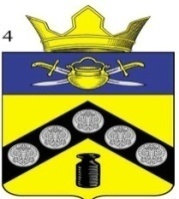 СОВЕТ НАРОДНЫХ ДЕПУТАТОВПИМЕНО-ЧЕРНЯНСКОГО СЕЛЬСКОГО ПОСЕЛЕНИЯКОТЕЛЬНИКОВСКОГО МУНИЦИПАЛЬНОГО РАЙОНАВОЛГОГРАДСКОЙ ОБЛАСТИРЕШЕНИЕот «05» апреля  2022 г. № 52/87«О согласии на безвозмездное приобретение в собственность Пимено-Чернянского сельского поселения Котельниковского муниципального района Волгоградской области недвижимого имущества, находящегося собственности Котельниковского муниципального района Волгоградской области».В соответствии с Федеральным законом от 06.10.2003 г. № 131-Ф3 «Об общих принципах организации местного самоуправления в Российской Федерации», Федеральным законом от 22.08.2004 г. № 122-ФЗ «О внесении изменений в законодательные акты Российской Федерации и признании утратившими силу некоторых законодательных актов Российской Федерации в связи с принятием федеральных законов «О внесении изменений и дополнений в Федеральный закон «Об общих принципах организации законодательных (представительных) и исполнительных органов государственной власти субъектов Российской Федерации» и «Об общих принципах организации местного самоуправления в Российской Федерации», Уставом Пимено-Чернянского сельского поселения Котельниковского муниципального района Волгоградской области, решением Совета народных депутатов Пимено-Чернянского сельского поселения Котельниковского муниципального района Волгоградской области от 20.03.2015 г. № 11/16 «Об утверждении Положения о порядке распоряжения управления и имуществом, находящимся собственности Котельниковского сельского поселения», Совет народных депутатов Пимено-Чернянского сельского поселения Котельниковского муниципального района Волгоградской области решил:1. Дать администрации Пимено-Чернянского сельского поселения Котельниковского муниципального района Волгоградской области согласие на безвозмездное приобретение в собственность Пимено-Чернянского сельского поселения Котельниковского муниципального района Волгоградской области недвижимого имущества, находящегося в собственности Котельниковского муниципального района Волгоградской области, согласно приложению.2. Настоящее решение вступает в силу со дня его подписания.ПЕРЕЧЕНЬнедвижимого имущества Котельниковского муниципального района Волгоградской области, передаваемого  безвозмездно  в муниципальную собственность Пимено-Чернянского сельского поселения Котельниковского муниципального района Волгоградской области Глава Пимено-Чернянского сельского поселения                                                                    О.В.Кувшинов№п.п.Наименование имуществаАдрес места нахождения имуществаИндивидуализирующие характеристики имущества1Нежилое здание (здание школы)Волгоградская область, Котельниковский муниципальный районх. Нижние-Черни, ул.Центральная, 1кадастровый номер 34:13:070006:706, площадь 210  кв.м.2Земельный участокВолгоградская область, Котельниковский муниципальный районх. Нижние-Черни, ул.Ценральная,1кадастровый номер 34:13:070001:149, площадь 1589  кв.м.